9	рассмотреть и утвердить Отчет Директора Бюро радиосвязи в соответствии со Статьей 7 Конвенции:9.2	о наличии любых трудностей или противоречий, встречающихся при применении Регламента радиосвязи*; иЧасть 2 − Раздел 3.1.3.3 Отчета Директора БРВведениеНастоящий дополнительный документ представляет собой общее предложение европейских стран в отношении раздела 3.1.3.3 Отчета Директора Бюро радиосвязи в соответствии с пунктом 9.2 повестки дня ВКР-19. Раздел 3.1.3.3 касается требования, предусмотренного в п. 9.4 РР в отношении представления отчетов о ходе преодоления трудностей, связанных со спутниковыми сетями, информация о которых направлена в соответствии со Статьей 9 Раздела I РР.В п. 9.4 РР указано, что наряду с принятием прочих мер в Бюро необходимо представлять отчеты о ходе преодоления любых трудностей. Однако Бюро не требует эту информацию при рассмотрении заявлений на регистрацию. Кроме того, Бюро получает крайне мало отчетов в соответствии с п. 9.4 РР. В соответствии с п. 9.3 РР заинтересованные администрации должны предпринимать совместные усилия по устранению любых трудностей в отношении соответствующей спутниковой сети, информация о которой представлена согласно Статье 9 Раздела I РР. Кроме того, пункт 9.4 РР дополняет пункт 9.3 РР в части указания мер, которые заинтересованные администрации должны принять в случае возникновения трудностей.Бюро предлагает исключить это положение. Однако СЕПТ придерживается мнения, что такое положение может быть полезно в качестве руководства для заинтересованных администраций в отношении конкретной спутниковой сети по поиску взаимоприемлемого решения в случае возникновения трудностей.ПредложенияСТАТЬЯ 9Процедура проведения координации с другими администрациями 
или получения их согласия1, 2, 3, 4, 5, 6, 7, 8, 9     (ВКР-15)Раздел I  –  Предварительная публикация информации 
о спутниковых сетях или спутниковых системахПодраздел IA  –  Предварительная публикация информации о спутниковых сетях или спутниковых системах, которые не подлежат процедуре координации согласно разделу IIMOD	EUR/16A22A2/19.4	При возникновении трудностей администрация, ответственная за планируемую спутниковую сеть, должна рассмотреть все возможные средства для их устранения, не рассматривая возможность изменения сетей других администраций. Если она не сможет найти такие средства, то она может попросить другие администрации рассмотреть все возможные средства для удовлетворения ее потребностей. Затронутые администрации должны принять все возможные меры для устранения трудностей путем взаимоприемлемого изменения своих сетей. Администрация, от имени которой, согласно положениям п. 9.2B, опубликованы подробные данные о планируемых спутниковых сетях,  по истечении четырех месяцев информировать Бюро о ходе преодоления любых трудностей. При необходимости до направления в Бюро заявок в соответствии со Статьей 11  быть представлен дополнительный отчет.Основания:	Это положение может быть крайне полезным в случае возникновения трудностей в связи с конкретной спутниковой сетью, информация о которой представлена в соответствии с Разделом I Статьи 9 РР, поэтому предлагается вместо исключения этого положения сделать необязательным представление соответствующей администрацией отчета о ходе преодоления трудностей.______________Всемирная конференция радиосвязи (ВКР-19)
Шарм-эль-Шейх, Египет, 28 октября – 22 ноября 2019 года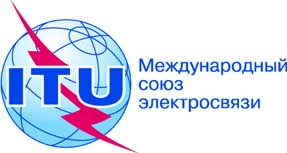 ПЛЕНАРНОЕ ЗАСЕДАНИЕДополнительный документ 2
к Документу 16(Add.22)-R7 октября 2019 годаОригинал: английскийОбщие предложения европейских странОбщие предложения европейских странПредложения для работы конференцииПредложения для работы конференцииПункт 9.2 повестки дняПункт 9.2 повестки дня